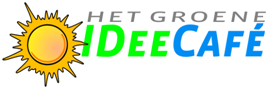 Verslag Groen Idee Café, 18 oktober 2010Aanwezig: ongeveer 15 mensenOpening en introductie: Margje Vlasveld heet Désirée Rosier van harte welkom. Het onderwerp van vanavond is: Leiden Goes Nuts. Deze titel staat voor een projectvoorstel over meer fruit-en notenbomen in de stad. Désirée heeft met dit idee een prijs gewonnen. Ze wil het projectvoorstel verder uitwerken en uitvoeren en roept vanavond daarbij de hulp in van de bezoekers van het Groene IDeeCafé.Presentatie: Leiden Goes Nuts, Désirée Rosier. Désirée Rozier is nog niet zo lang geleden voor zichzelf begonnen als zzp-er en werkt vanuit haar passie voor duurzaamheid aan verschillende projecten en ideeën. Ze is betrokken bij duurzame burgerinitiatieven om de wijk leuker en creatiever te maken, zoals: “buurt hacking”, “guerrilla gardening”, “wild plukken” en “eetbare balkons” in Leiden en in haar eigen buurt, de Merenwijk. Haar drijfveer is om zich met liefde voor het leven in te zetten en daarbij het sociale, het economische en het ecologische met elkaar te verbinden. Ook vindt ze dat je daar best winst mee mag maken. Aanleiding tot Leiden Goes Nuts:In het kader van buurt hacking heeft Désirée frambozenstruiken en notenbomen geplant in openbaar groen en bij buurtbewoners briefjes in de bus gedaan voor adoptie van deze struiken.  Door haar contacten met oudere bewoners, vernam ze dat er vroeger veel appelbomen en vlierbomen stonden in de Merenwijk. Door deze verhalen en ervaringen kwam ze op het idee voor Leiden Goes Nuts. Op zich is haar wijk al heel groen, maar er zou veel meer variatie in kunnen komen, vooral door meer bomen te planten waar je van kunt eten. Wat houdt het project in?Leiden Goes Nuts heeft een ambitieuze missie. De droom van Désirée is dat iedere wijk zijn eigen eetbare bomen en struiken krijgt.  Van elke 1000 bomen die de gemeente moet (her)planten, zou ze willen dat er 500 bestaan uit eetbare bomen. Désirée wil in zoveel mogelijk wijken aan de slag met het planten van eetbare bomen door wijkbewoners. Het planten wil ze vooral doen samen met kinderen, om hen bij de natuur te betrekken. Waarom dit project?Het project heeft vele voordelen. Zo denkt Désirée dat  kinderen door deze speelse aanpak makkelijker in contact met de natuur komen en dat is heel belangrijk, want kinderen spelen te weinig buiten. Ook wil ze dat mensen de kloof tussen stad en natuur gaan overbruggen en wilde kruiden en planten die eetbaar zijn gaan (her)ontdekken. Als je van geplante bomen en struiken eet, wordt de kans groter dat je mensen zo ver krijgt dat ze wilde planten plukken en gaan eten. Daarnaast kunnen mensen door dit gekke, vrolijke initiatief zelf een bijdrage leveren en daardoor bewuster worden van een schoner milieu. En verder ontmoeten mensen elkaar door samen bomen te planten. Het project stimuleert dus ook de sociale cohesie en leefbaarheid.Stappen:Sinds ze het idee heeft uitgewerkt tot het projectvoorstel dat een prijs won, heeft Désirée zelf al een aantal stappen genomen. Zo heeft ze contacten gelegd met scholen en jongerenwerkers in haar wijk om kinderen te betrekken bij het project. Ook gaat ze rechtstreeks kinderen werven en ze vraagt de aanwezigen om haar te helpen om dit project bij jongeren en kinderen onder de aandacht te brengen. Ze prikt een datum in november/december waarop ze alle kinderen bij elkaar wil hebben. Als je kinderen weet kun je ze naar haar doorsturen of zelf met de kinderen aan de slag gaan en met haar samen werken.Verder heeft ze contacten gelegd met bomenleveranciers. En ze heeft nagedacht over hoe de jonge aanplant onderhouden zou kunnen worden door de inzet van wijkbewoners.Planning:Ze hoopt in december alle communicatiematerialen klaar te hebben over het project en vanaf maart volgend jaar wil ze met heel veel mensen bomen gaan planten gedurende twee weken. Hoeveel bomen ze kunnen planten hangt van de kosten af: ze heeft nu door de prijsvraag een toezegging gekregen voor 5000 euro subsidie. Daar gaan nog kosten vanaf, bijvoorbeeld pr-kosten voor flyers. Of kosten voor als ze een permaculturist wil inhuren om de bomen op de goede plek te krijgen. De begroting gaat ze binnenkort maken, zelf hoeft ze er niet aan te verdienen.Ook denkt ze dat er best nog wat geld bij kan komen, omdat de gemeente er nu 3 miljoen euro voor over heeft om jongeren weg te jagen uit openbare ruimtes. Dat geld zou veel beter besteed kunnen worden door jongeren juist te betrekken bij groene, leuke, openbare ruimtes met notenbomen en mooie bankjes bijvoorbeeld. Dan wordt er vanzelf ook minder vernield.Tenslotte noemt Désirée kort nog enkele andere ideeën  die ze heeft om Leiden leuker en duurzamer te maken:Het koppelen van  eetbare stad initiatieven met elkaar. Er zijn al heel wat initiatieven die gaan over de eetbare stad. Zo heb je bijvoorbeeld de “Versvoko” de naam van een initiatief dat al bekend is in andere steden, waarbij particulieren gezamenlijk biologische streekproducten inkopen bij boeren uit de regio. Je hebt in Leiden zelf natuurlijk het project Vrij Groen bij Naturalis, waar groenten en fruit biologisch worden verbouwd, en ze noemde er nog een paar. Als mensen bij een initiatief betrokken raken zou je ze ook kunnen prikkelen om mee te doen met andere projecten. (N.B. er is in Leiden al wel  een afhaalpunt van de biologische droogwaren webwinkel  “van Haver tot Gort” )Project Le-Zi! (Leiden-zit). In samenwerking met een kunstenares wil Désirée plekken in Leiden mooier maken met buurtbanken, die worden gemozaiekt door buurtbewoners. Zo’n bank staat in 1 week, en kost 5000 euro.Project  Lekkerrrr...Naar voorbeeld van de Versvoko trend wil Désirée een project opzetten in Leiden met  streekboeren die leveren aan een afhaalpunt.Désirée eindigt met de opmerking dat ze meedenkers en meedoeners zoekt om deze ideeën te helpen realiseren. Haar focus ligt bij het project: Leiden Goes Nuts. Als je haar wilt helpen of kinderen kent die mee willen doen, meld je dan bij Désirée Rosier: dmtmrosier@gmail.com. Verder is zij te vinden op linkedln, diverse ning-sites, twitter, facebook. Reacties op de presentatie:De presentatie over het projectidee vindt veel bijval onder de aanwezigen. Een gemeenteraadslid merkt op dat er nu 1000 bomen zijn geplant. Er moeten nog 1000 bomen bijkomen in Leiden, maar de gemeente zegt dat er geen plek voor is vanwege de wortelgroei.  Leiden is actief in Holland Rijnland. Is het een idee om via het samenwerkingsverband ervoor te zorgen dat er meer vruchtbomen worden geplant? Désirée gaat dat proberen, want ze heeft contacten met dit samenwerkingsverband langs een andere weg. Verder denken bezoekers van het Groene IDeeCafé actief mee over plekken waar bomen geplant kunnen worden, genoemd worden: schoolpleinen en plekken tussen flats in. Ook wordt opgemerkt dat meer bekendheid geven aan plekken waar al fruitbomen staan ook belangrijk is. Daarnaast wordt opgemerkt dat het belangrijk is om zorgvuldig om te gaan met de (oudere) parken die we al hebben, om daar niet onnodig bomen te laten sterven bij renovaties, zoals nu in het Huigpark is gebeurd en vijf jaar geleden ook al in het Plantsoen. Désirée krijgt tips met namen en personen die haar kunnen helpen om het plan een succes te laten worden, zoals een oud directeur van een school die actief was bij stichting het Bewaarde Land.Verder vraagt iemand of je zomaar bomen kunt planten of dat er toestemming nodig is. Désirée merkt op dat veel bomen geplant kunnen worden op privéterrein waar geen toestemming nodig is, behalve natuurlijk van de eigenaar. Voor het planten in openbaar groen is echter wel toestemming nodig . Ook voor haar andere project-idee: Lekkerrr.. krijgt ze een tip van een bezoeker om de site: www.landwinkel.nl eens op te zoeken, hierop staan veel boerenland producten.Tijdens de pauze werden er twee filmpjes getoond op een groot scherm, die nu ook op de website staan: http://www.ideewinkel.nl/vrijgroen_video%27s.htmlNa de pauze zijn er nog twee korte oproepen van bezoekers van het café om met hen mee te denken en samen te werken, dit zijn:Uka Dijkstra: zij is actief op het gebied van Streekproducten onder het label het Groene Hart (www.groenehartkloppendhart.nl ). Zij zoekt consumenten die bij de Hoogvliet om streekproducten van het Groene Hart gaan vragen en zo stimuleren dat Hoogvliet meer streekproducten van het Groene Hart label in de schappen wil. De Stichting Groene Hart heeft vijf jaar gewerkt aan het bevorderen van de verkrijgbaarheid van groene hart produkten in de stad en dat Hoogvliet ze nu heeft is een doorbraak. De supermarktketen is dus welwillend, maar zegt dat er erg  weinig vraag is naar streekproducten.  Tja, als niemand het weet…… Dus: ga naar de Hoogvliet op de hoek van het Levendaal en de Korevaarstraat en vraag naar de streekproducten van het Groene Hart en steun de boeren in de regio met je aankoop van verse zuivel , groenten, fruit en vruchtensappen. Je spaart daarmee vele voedselkilometers en steunt de boeren in de regio aan een afzetmarkt in eigen streek, zodat zij niet het loodje leggen. Kijk hier voor  informatie over de Groene Hart streekproduktenJanine Vermeulen: Zij zoekt mensen die een Google-earth kaart willen maken met daarop leuke groene en creatieve projecten/burgerinitiatieven in Leiden, zodat jongeren daarvoor geld kunnen inzamelen tijdens de Dansmarathon: dansen voor duurzame doelen, die ze wil organiseren in maart 2011 tijdens het evenement: Seven days of inspiration. Verder zoekt zij mensen die met haar willen meedoen om Seven days of inspiration en de Duurzame dansmarathon goed van de grond te krijgen. Als je mee wilt denken en helpen, neem dan contact op met Janine: info@ateljdekim.nl  en kijk op haar (gelijknamige) site onder nieuwsbrieven. De avond werd besloten met gezellig naborrelen bij een doorlopende diashow over de ontwikkelingen en activiteiten op de biodiversiteitstuin Vrij Groen .Volgende bijeenkomsten Groene IDeeCafé: 1/11: Paddenstoelen! Joop Vlieg, veldbioloog en expert op het gebied van deze bjizondere schimmels,  deelt zijn kennis en ervaring met ons.  We kunnen allerlei soorten paddenstoelen zien, ruiken, voelen en proeven. En na deze avond zullen we ze overal kunnen vinden, niet alleen in het bos, maar ook in de tuin en tussen stoeptegels in de stad.15/11: ecologisch bouwen, anders wonen en woongroepen: wat voor initiatieven zijn er? Film met brainstorm over kansen voor Leiden.6/12: alternatief Sinterklaas vieren met ruilmarkt.